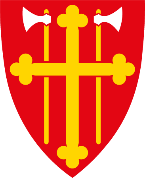 Innkalling og saksliste til konstituerende møte i Spydeberg menighetsrådtorsdag 26.10.23 kl. 19.00-20.00 på Spydeberg menighetshusKonstituering: Innkalles: Faste medlemmer: Gro Siewartz Gihlemoen, Iver Ludvig Våler Langseth, Anne Helfrid Svenneby Kiserud, Sigmund Lereim, Tom Erik Unnerud Røed, Silje Kibsgård Fjeldbraaten, fungerende sokneprest Sigmund Nakkim og daglig leder Terje Stenholt.Varamedlemmer: Ingjerd Bøe Egeland, Berit Svenneby, Elisabeth Gjertrud Egeberg og Anne Marit Stovner EllefsenSaksliste:50/23 Godkjenning av innkalling og saksliste51/23 Valg av leder, nestleder, kasserer og sekretær, samt valg av representant til Indre Østfold kirkelige fellesråd52/23 Valg av ledere til utvalg (misjon og diakoni, trosopplæring, gudstjeneste, andre?)53/23 Møteplan 23/24 54/24 EventueltSpydeberg 25.09.23Terje StenholtDaglig leder